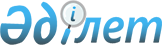 Шалқар ауданы әкімінің 2014 жылғы 7 ақпандағы № 6 "Шалқар ауданы аумағында сайлау учаскелерін құру туралы" шешіміне өзгерістер мен толықтырулар енгізу туралыАқтөбе облысы Шалқар ауданы әкімінің 2015 жылғы 26 ақпандағы № 05 шешімі. Ақтөбе облысының Әділет департаментінде 2015 жылғы 26 ақпанда № 4217 болып тіркелді

      Қазақстан Республикасының 1995 жылғы 28 қыркүйектегі "Қазақстан Республикасындағы сайлау туралы" Конституциялық Заңының 23 бабына, Қазақстан Республикасының 2001 жылғы 23 қаңтардағы "Қазақстан Республикасындағы жергілікті мемлекеттік басқару және өзін-өзі басқару туралы" Заңының 33-бабына сәйкес, Шалқар ауданы әкімі ШЕШІМ ҚАБЫЛДАДЫ:

      1. 

Шалқар ауданы әкімінің 2014 жылғы 7 ақпандағы № 6 "Шалқар ауданы аумағында сайлау учаскелерін құру туралы" шешіміне (нормативтік құқықтық кесімдерді мемлекеттік тіркеу тізілімінде № 3786 тіркелген, 2014 жылғы 13 наурыздағы аудандық "Шалқар" газетінде жарияланған) мынадай өзгерістер мен толықтырулар енгізілсін:



      аталған шешімнің қосымшасы осы шешімнің қосымшасына сәйкес жаңа редакцияда жазылсын.

      2. 

Осы шешім оның алғашқы ресми жарияланған күнінен бастап қолданысқа енгізіледі.

 

  Шалқар ауданы бойынша сайлау учаскелері      № 485 сайлау учаскесі

      Шалқар қаласы, Ы.Карагулин көшесі № 19, І.Үргенішбаев атындағы орта мектебі, телефон: 27-3-27

       А.П.Тихонов көшесі - 1, 2, 3, 4, 5, 6, 7, 8, 9, 10, 11, 12, 13,14,15, 16, 18,19,20,21, 22,23,24,26,27, 28, 29, 30, 31, 32, 33, 34, 35, 36, 37, 39,41, 41а;

      МПС көшесі - 2, 4, 6, 8, 10, 12, 14, 16, 18, 20, 46, 48, 50, 52, 54, 56, 58, 60, 62, 64, 66, 68, 70,72, 74, 76, 78, 80, 82, 84, 86, 88, 90, 92, 98, 100;

      Ы.Карагулин көшесі - 1, la, 2, 3, 4, 5, 5а, 6, 7, 8, 12, 14, 16, 18, 20, 22, 24, 26, 28, 30, 32, 34,36,38,40,44,46, 48, 50, 54, 56, 57, 58, 59, 60, 62, 64, 66, 68, 70, 72, 74;

      Елубай Ерімбетов көшесі - 1/2, 2/1, 2/2, 4, 5/1, 6, 5/2,7/1, 7/2, 8,9, 9а, 10, 11, 12, 14, 16, 18, 22, 24, 26,28, 30, 32, 34, 36, 38, 40, 42, 44;

      О.Құлетов көшесі - 1, 2/1, 2/2, 3, 4, 5, 6, 7, 8, 9, 10, 11, 12, 13, 14, 15, 16, 17, 18, 19, 20;

      Жилкооперация көшеci - 4/2, 4/4, 4/6, 4/7, 5/2, 5/3, 5/4, 5/5, 6/2, 6/3, 6/5, 6/6, 7/1, 7/3,7/5, 7/8,8/2, 8/3, 8/6, 8/7, 9/1, 9/3, 9/6, 9/8, 10/1, 10/3, 10/4, 10/6, 10/7,11/2, 11/3,11/6, 11/7,

      Жағал Таушанов көшесі - 1, 1а, 4, 5, 6, 7, 8, 9, 10, 11, 12, 13,15,16,17,18, 19, 20, 21, 22, 23, 24, 25,26, 27, 28, 29,30, 31, 32, 33, 34, 35, 36, 37, 38, 39, 40, 41, 42, 43, 44, 45, 46, 47, 48, 49, 51, 52, 53,54, 55, 56, 57, 58, 60;

      1 май көшесі - 1,2, 3, 4, 5, 6, 7, 8, 9, 10, 11, 12;

      Батақтың Сарысы көшесі - 1, 2, 3, 4, 5, 6, 7, 8, 9, 10, 11, 12, 13, 14, 15, 16, 17, 18, 19, 20, 21, 22, 23,24, 25, 26, 27, 28, 29, 30, 31, 32, 33, 34, 35, 36, 38, 39, 40, 41, 42, 43, 44, 45,47, 48, 50, 52, 54,56;

      Жамбыл көшеci - 1,2, 2а, 3, 4, 5, 6, 7, 8, 9, 10, 11, 12, 14, 15,16, 17, 18, 19, 20, 21,22, 23, 24, 25,26, 27, 28, 29, 30, 31, 32, 33, 34, 35, 36, 37, 38, 39,40, 41, 42, 43, 44, 45, 46, 47, 48, 50, 52;

      Абай көшеci - 1, 2, 3, 4, 5, 6, 7, 8, 9, 10, 11, 12, 13, 14, 15, 16, 17, 18, 19, 20, 21, 22, 23, 24, 25,26,27,28,29, 30, 31, 32, 33, 34, 35, 36, 37, 38,39, 40,41, 42, 43;

      Ы.Алтынсарин көшеci - 1,2,3, 4, 5, 6, 7, 8, 9, 10, 11, 12, 13, 14, 15, 16, 17, 18, 19, 20,22, 24, 26,28,32;

      Смағұл Маманов көшесі - 2, 3, 4, 5, 6, 7, 8, 9,11;

      Жылкаман батыр көшеci - 1, 2, 3, 4, 5, 6, 7, 8, 10,

      Достан би көшеci- 1,3, 5, 7, 9, 11, 13, 15, 17, 19, 21, 23, 25, 27, 29;

      Сержан Жаманқұлов көшесі - 1, 2, 3, 4, 5, 6, 7, 8, 10, 12;

       № 486 сайлау учаскесі

      Шалқар қаласы, Кәсіпкерлік көшеci, №12, Шалқар аграрлық-техникалық колледжі, телефон: 27-3-78.

       М.Әуезов көшеci - 1,2, 3, 4, 5, 6, 7, 8, 11, 12, 13, 14, 15, 16, 17, 18, 19, 21, 22; 23, 24, 25, 26, 27, 28, 28а, 28б, 29, 30, 31, 33, 35, 37, 39, 40, 41, 43, 45, 47, 48, 49, 52, 53, 60,71; 

      Т.Ахтанов көшеci - 24, 26, 28, 29, 30, 31, 32, 33, 34, 35, 36, 36а, 37, 38, 38а, 39,40, 41, 42, 43, 44,45,46,47,48;

      Амангелді көшеci - 1, 2, 3,4, 5, 6, 7, 8, 9, 10,11,12, 13, 14, 15, 16, 17, 18, 19; 20, 22,23, 24, 25, 26, 27, 28, 29, 30, 31, 32, 33, 34, 35, 36, 37, 39, 41, 43, 45, 47, 49, 49а, 51, 53, 59, 62, 63, 64, 65, 66; 

      Строительная көшеci - 1, 2, 3, 4, 5, 6, 7, 8, 9, 10, 11, 12, 13, 14, 15, 16, 17, 18, 19, 21;

      Энергетик көшеci - 1, 2, 3, 4, 5, 6, 7, 8, 10, 11, 12, 13, 14, 15, 16, 17, 18, 19, 20;

      Әбубәкір Байсалбаев көшесі - 2, 4, 6, 8, 10, 11,12, 14, 16, 18, 20, 22; 

      Достан би көшесі - 31, 32, 34; 36, 40: 

      Кіші тұйығы -1, 2, 3, 4, 5, 6, 7, 8, 10, 12, 14, 16, 18, 20, 22; 

      Елубай Ерімбетов көшесі -13,15.

       № 487 сайлау учаскесі

      Шалқар қаласы, Әлиби Жангелдин көшесі № 93, № 6 орта мектебі, телефон: 27-2-12

       Г.Резванов көшесі -1а, 2, 3, 5, 7, 7а, 8, 9, 10, 11, 12, 13, 14, 15, 15а, 16, 17, 18, 19, 20, 21, 22, 23, 24, 25, 26, 27, 28, 29, 30,31, 32, 34, 36, 38, 39, 40, 42, 44, 50/1, 50/2, 54/1, 54/2, 56/1, 58/1, 58/2, 58/2а, 60/1, 60/1а, 60/2, 61, 62/1, 62/3, 62/4; 

      В.Цеханович көшесі - 54а, 54/1, 54/2, 56, 58, 60, 64, 81, 

      Есенгелді Батырғарин көшесі - 2, 4, 6, 8, 10, 116/1, 116/2, 118/1, 118/2, 120/1, 120/2; 

      И.Р.Доценко көшесі - 68/1, 68/2, 70,70/2, 72, 74, 76, 78, 83/1, 83/2, 85/1, 85/2, 87/1,87/2, 89/1, 89/2,93, 95, 97; 

      Әліби Жангелдин көшесі - 70/1, 70/2, 72/1, 72/2, 73, 74/1, 74/2, 75, 76/1а, 76/1, 76/2, 77, 78, 79, 80, 81, 82, 83, 84, 85, 87, 89, 91, 93, 

      Жаңа құрылыс тұйығы - 1, 3, 4, 5, 6, 7, 8; 

      Мөңке би көшесі - 64, 66, 68, 70, 72, 74, 80, 87, 89, 88, 88а, 91, 93, 95, 97, 99, 103, 105а, 107;

      Т.Жалмағанбетов көшесі - № 40, 42, 44, 46, 48, 53, 53/5,55, 55а, 57, 59, 63/1, 63/2, 63/3, 63/4, 63/5, 63/6, 63/8, 67, 69/1, 69/2, 69/3, 71, 73, 75, 77, 78, 83/1, 83/2, 85,85/1,85/2,85/9, 87, 89/1, 89/2, 91/2, 91/3, 93/3, 93/2;

      Қарашоқат көшесі - 1а, 1, 2, 3,3/2, 4, 5, 5а, 7, 8, 9,10, 12, 14, 15, 16, 17, 20, 21, 22, 23, 25, 33, 36, 38, 39, 40, 43, 45, 46, 47, 48, 48а, 49, 50, 50а, 51, 52, 53, 54; 

      Шілікті көшесі - 4/1, 4/2, 4/3, 4/4, 4/5, 4/6, 4/7, 4/8, 4/9, 4/11, 4/14, 4/16, 4/17, 4/18; 

      Тұмалыкөл көшесі - 1,3,5; 

      Шуақ көшесі - 14а;

       № 488 сайлау учаскесі

      Шалқар қаласы, Ы.Карагулин көшесі, № 9, В.Цеханович атындағы № 1 спорт мектебі, телефон: 27-2-11.

       Ы.Карагулин көшесі -11/2, 11/4, 11/7, 11/8, 11/9, 11/10, 11/12, 11/13, 11/13б, 11/14, 11/14а, 11/15,11/15а,13/1,13/2,13/3,13/4,13/5,13/5а,13/7,13/9б,13/9в,13/10,13/11,13/11а,13/12,13/13,13/14,13/15а, 13/16, 13/17а, 13/17б, 13/19, 13/20, 13/21, 13/22, 13/22б, 13/23, 13/24, 78/1, 78/3, 80, 84, 88, 90; 

      В.Цеханович көшесі -1, 3,4,7, 9,10,13, 15, 17, 18,19,20, 21, 22, 23, 27, 29, 31, 33, 35, 37, 39, 41, 43, 45, 47, 49, 51, 53, 57, 59, 61, 63, 65, 67, 69, 71, 73, 77, 128/1, 130/1, 130/2, 132/1, 132/2, 132/2а; 

      МПС көшесі 106/1, 106/2, 106/3, 106/4, 106/5, 106/6, 106/7, 106/8, 106/9, 106/10, 106/11, 106/12, 106/13, 106/14, 106/15, 106/16, 108/1, 108/3, 108/4, 108/5, 108/6,108/8, 108/9, 108/10,108/11, 108/12, 108/13, 108/14, 108/15, 108/16; 

      Задагерей Мұстафин көшесі - 1, 1а, 2, 3, 4, 5, 6, 8, 9, 10, 11, 12, 13, 14, 15, 16, 18; 

      Питомник тұйығы - 26/1, 26/2, 26/3, 28/1, 28/3, 30/2, 32/1, 32/3, 34/1, 34/2, 36/1, 36/2, 36/3, 38/1, 38/2, 38/3, 38/4, 40/1, 40/2, 42/1, 42/2, 42/3, 42/2а, 112/1, 112/2, 114/1, 114/2, 122/1, 122/2, 124/1, 124/2,129/1, 

      И.Р.Доценко көшесі - 1, 2, 3, 4, 5, 6, 7, 8, 11, 12, 13, 14, 15, 16, 17, 18, 19, 20, 21, 22, 23, 24, 25, 26, 27, 28, 29, 30, 31, 32, 34, 35, 36, 37, 38, 39, 40, 41, 42, 43, 44, 45, 47, 48, 49, 50, 52, 53, 54, 55, 57, 58, 59, 60, 62, 63, 64, 65, 66, 67, 69, 71, 73, 75, 77, 79, 81; 

      Т.Ахтанов көшесі - 2, 3, 4, 5, 6, 7, 8, 9, 10, 12, 13, 14, 15,16,17,18,20,21,22,23; 

      Байқазақ батыр көшесі - 1, 2, 3, 4, 5, 6, 7, 8, 9, 10, 11, 12, 13, 14, 15, 16, 17, 18, 20, 21; 

      Арал көшесі - 1, 2, 4, 5, 6, 7, 8, 9, 11, 13; 

      М.Достанұлы көшесі - 1, 2, 3, 4, 5, 6, 6а,7, 8, 10, 11, 12, 13, 14, 15, 18; 

      Завод көшесі - 1, 2, 3, 4, 5, 6, 7, 8б, 10, 12, 14; 

      Есегелді Батыргарин көшесі - 1, 3, 5, 7, 9, 11; 

      Әліби Жангелдин көшесі - 1, 2, 3, 4, 5, 6, 7, 8, 9, 10, 11, 12, 13, 14, 15, 16, 17, 18, 20, 21, 22, 23, 26, 27, 28, 29, 30, 31, 32, 33, 34, 36, 37, 38, 39, 40, 41, 42, 43, 44, 45, 46, 47, 48, 49, 50, 51, 52, 53, 54, 55, 56, 57, 58, 59, 60, 62, 63, 64, 65, 66, 67, 68, 69; 

      Мөңке би көшесі - 1, 2, 3, 4, 5, 6, 7, 8, 9, 10, 11, 12, 13, 14, 15, 16, 17, 18, 19, 20, 21, 22, 23, 24, 25, 26, 27, 28, 29, 30, 31, 32, 33, 34, 35, 36, 37, 38, 39, 40, 41, 42, 43, 44, 45, 46, 47, 48, 49, 50, 51, 52, 53, 56, 57, 58, 59, 61, 63, 65, 67, 69, 71, 73,75, 77, 79, 81, 83, 85; 

      Т.Жалмағанбетов көшесі - 1, 2, 3, 4, 5, 6, 7, 8, 9, 10, 11, 12, 14, 15, 16, 17, 18, 19, 20, 21, 22, 23, 24, 25, 26, 26а, 27, 28, 29, 30, 31, 32, 33, 34, 35,35/1, 35/2, 35/3, 35/5, 35/6, 35/7, 35/8, 35/9, 35/10,35/11, 35/12, 35/14, 35/15, 36, 36а, 37, 37а, 38, 39, 41, 43, 44а, 44/2, 45, 47, 49а,49/1, 49/2, 51, 53а,63/3,63/8. 

      Сержан Жаманқұлов көшесі - 11, 13, 14, 15, 16, 17, 18, 19, 20, 21, 22, 23, 24, 26, 27, 28, 29, 30, 31, 32, 33, 34, 35, 36, 37, 38, 39, 40, 41, 42, 43, 44, 45, 46, 48, 49, 50, 51, 52, 53, 54, 55, 56, 57, 58, 60, 62; 

      Жылқаман батыр көшесі - 9, 11, 12, 13, 14, 15, 16, 17, 19, 20, 21, 22, 23, 24, 25, 26, 27, 28, 29, 30, 31, 32, 33, 33а, 34, 35, 36, 37, 38, 39, 40, 41, 42, 43, 45, 46, 47, 48, 49, 50, 51, 52, 58, 60;

      Смағұл Маманов көшесі - 10, 12, 13, 14, 15, 16, 17, 18, 19, 20, 21, 22, 23, 24, 25, 26, 28, 29, 30, 31, 32, 33, 34, 35, 39, 39а, 39б, 40, 41, 42, 43, 44, 45, 46, 47, 48, 52; 

      Шоқысу тұйығы - 4, 5, 7, 7/1; 

      Достан би көшесі - 2, 4, 6, 8, 10, 12, 14, 16, 18, 22, 24, 26, 28;

       № 489 сайлау учаскесі

      Шалқар қаласы, Ю.А.Гагарин көшесі, № 27, А.Жангелдин атындағы орта мектебі,телефон: 21- 1- 45.

       Н.Жақсыбаев көшесі - 1, 2, 3, 4, 5, 6, 7, 8, 9, 10, 11, 12, 15, 16, 17, 18, 19, 20, 21, 22, 23, 24, 25, 26, 27, 28, 29, 30, 31, 32, 33, 34, 35, 36, 37, 38, 40, 41, 43;

      А.С.Пушкин көшесі - 1, 2, 3, 4, 5, 6, 7, 8, 10, 11, 12, 13, 14, 15,16а, 17, 18, 19, 20, 21, 22, 23, 24, 25, 26, 27, 28, 29, 30, 31, 32, 34, 36,38, 40;33, 35, 37, 39, 41, 42, 43, 44, 46, 48, 50, 52;

      Әбдіғали Төлегенов көшесі - 1, 2, 3, 4, 5, 6, 6а, 7, 8, 9, 10, 11, 12, 13, 14, 15, 16, 17,18, 19, 20, 21, 22, 23, 24, 25, 26, 27, 28, 29, 30, 31, 32, 35, 37, 39; 

      Әли Құрманов көшесі - 1,1в, 1б, 2, 3, 3а, 4, 5, 5а, 5в, 6, 7, 7а, 8, 9, 10, 10а,11, 11а, 12, 14, 13, 15, 16,17, 18, 20, 22, 24, 26, 28, 30, 32, 34;

      Мектеп көшесі - 1, 3а, 4, 5, 5а, 6, 7, 7а, 8, 9, 10, 11, 12, 13, 14, 15, 16, 17, 19, 20, 31; 

      Т.Алдияров көшесі - 1, 3/1, 3/2, 3/3, 4, 5/1, 5/2, 6, 7/1, 7/2, 8, 9/1, 9/2, 9/3, 9/4, 10, 11/1, 11/2, 12, 13/1, 13/2, 14, 16, 17, 18, 19, 20, 21, 22, 23, 24, 25, 26, 27, 29, 30, 31, 32, 33, 34, 35, 36/1, 36/2, 37, 39, 41, 43, 45, 47, 49, 53, 55, 57, 61а; 

      Әбибулла Биекенов көшесі - 1, 2/1, 3, 3/1, 4, 4/1,5, 5/1, 5/2, 6/1, 6/2, 7,7/1, 7/2, 8, 9, 10, 10/1, 10/2, 11, 11/1, 11/2, 12, 12/1, 12/2, 14, 15, 16/1, 16/2, 17, 18,19, 21, 22, 24, 26, 28, 29/1, 29/3, 29/4, 29/5, 29/6, 29/9, 29/10, 29/11, 29/12, 29/14, 29/15, 29/16, 29/17, 29/18,29/19, 30, 31, 33, 34, 35, 37, 39, 40, 41, 42, 44, 45/1, 45/2, 45/4, 45/5, 45/6, 45б, 45г, 46,47, 48, 49, 50, 51/1, 51/2, 51/4, 52, 53/1, 54, 55/1, 55/2, 56, 56а, 58, 64, 66, 68, 70,72; 

      Ю.А.Гагарин көшесі - 2, 3, 4, 5, 6/1, 6/2, 7, 8/1, 8/2, 9, 14, 15, 16, 17, 18, 19, 20, 21, 23, 24, 26, 28, 30, 31, 32, 33, 34; 

      Әзберген Мұңайтбасұлы көшесі - 1, 2, 4, 5, 6, 7, 8, 9, 10, 11, 12, 13, 15, 16, 18, 21, 22, 23, 24, 25, 28, 30, 32, 34; 

      Москва көшесі - 2, 3, 4, 5, 6, 7, 9, 10, 11, 13, 17, 18, 19, 21, 23, 25, 27, 29; 

      Дәулет Үмбетжанұлы көшесі - 1б, 2, 3, 4, 5, 6, 7, 9, 10, 11, 12, 13, 14, 15, 16, 17, 18, 19,20, 21, 22, 23, 25, 27, 29, 31, 33, 39, 41, 43, 45, 47; 

      Ақтөбе көшесі - 1, 3, 4, 5, 5а, 6, 8, 9, 11, 12, 13, 14, 15, 16, 17, 18, 19, 20, 21, 22, 23, 24, 25, 26, 27, 28, 29, 30, 32, 33, 35, 37, 39, 41, 

      Жаңа көшесі - 1, 2, 3, 4, 5, 6, 7, 8, 9, 10, 11; 

      Имамадин Тұрғанбаев көшесі - 1, 2, 3, 5, 6,7, 8, 9,10, 11, 12, 13, 14, 15, 16, 17, 18, 19, 20, 21, 22, 23, 24, 25, 26, 27, 28, 29, 30, 31, 32, 33, 33а, 34, 35, 36, 38, 40; 

      Құлқай ата көшесі - 1, 1а, 2, 3, 4, 4а, 5, 6, 6а, 7, 7а, 8, 8а, 9, 10, 10а,11, 11а, 12, 13, 14, 14а, 15, 15а, 16, 17, 18, 19, 21, 23а, 25, 27; 

      Қайдауыл Едігеұлы көшесі - 1, 2, 3, 3а, 4, 5, 6, 7, 8, 9, 10, 11, 12, 13, 14, 15, 16, 17, 18, 19, 20, 21, 22, 23, 24, 25, 26, 27, 28, 29, 30, 31, 32, 33, 35, 36, 37, 38,39, 40, 41, 42, 43, 44, 45, 46, 47, 48, 49, 51, 53, 55, 57, 57а, 59, 63; 

      Тәжірибе көшесі - 1,2, 3, 4, 5, 6, 7, 8, 9, 10, 11, 12, 13, 14, 15, 16, 17, 19, 20, 21, 22, 24, 26, 28, 36, 38, 40,41,42,44.

      Ерлан Ниязов көшесі - 1/1, 1/2, 2, 2/1, 2/2, 3, 3/1, 3/2, 4, 4/2, 5/1, 5/2, 6/2, 6/3, 6/4, 7, 7/1, 7/2, 8, 8/1, 8/2, 8/3, 9, 10, 11, 12, 14,16, 18, 20, 22; 

      Ұлы Борсық көшесі - 1/1, 1/2, 2/1, 2/2, 3/1, 3/2, 4/1, 4/2, 5, 5а, 6/1, 6/2, 10, 12, 14, 16, 55а; Жолмаш Мекебаев көшесі - 3, 5, 6, 7, 8, 9, 10, 11, 13, 14, 15, 16, 17, 18, 19, 20, 21, 23; 

      М. Сыдықұлы көшесі - 3, 5, 6, 7, 8, 9, 10, 11, 12, 13, 14, 18, 20, 22, 24; 

      Әлия Молдағұлова көшесі - 61; 

      І.Үргенішбаев көшесі - 33, 34, 35, 36, 37а,39; 

      Алшын Қаражігіт би көшесі - 31, 33, 35, 39, 41; 

      Мұзбел көшесі - 7.

       № 490 сайлау учаскесі

      Шалқар қаласы, Вокзал маңы көшесі № 65, № 5 орта мектебі, телефон: 22-2-99.

       Г.Резванов көшесі - 1, 1/1, 1/1а,1/2, 1а/2, 2, 2 а, 3, 4, 5а, 11а, 13, 39, 101/1, 101/2; 

      Жаңа құрылыс көшесі - 1/1, 1/2, 2/1, 2/2, 3/1, 3/2, 4/1, 4/2, 5/1, 5/2, 6/1, 6/2, 7/1, 7/2, 8,8/1, 8/2; 

      МПС көшесі - 1/1, 1/2, 1/4, 5/2, 5/3, 5/4, 5/5, 5/7, 7/2, 7/3, 13, 15, 17, 19, 21, 23, 25, 27, 29, 41, 43, 45, 49, 49а, 53, 55, 57, 59, 61, 63, 65, 69а/1, 69а/4, 69д/2, 69д/3, 69д/4, 71, 73, 77, 79, 81; 

      Өртшілер көшесі - 1,1а,3,4,5; 

      Тоқымашылар тұйығы - 1, 2, 3, 4, 5, 6, 6а,8, 9, 10, 10а,12а,13, 14; 

      Желтоқсан көшесі -1,1а,2,3,4,5,6,7,8,9,10,11,13,15,17,19,21,21а, 23, 25, 26,27,30/12, 31, 75,79;

      М.Шыманұлы көшесі - 1, 3, 5, 7, 9, 11, 13, 13а, 15, 21; 

      Г.Титов көшесі - 1,3, 4, 5, 6, 8, 9, 9а, 10, 11, 12, 14, 16; 

      Электр тұйығы- 1, 3, 4, 5, 6, 7, 8, 11, 12; 

      В.Ульянов тұйығы - 1, 2, 3, 3а, 4, 5, 6а, 6, 7, 8, 9; 

      Қарағұл Қонақбайұлы көшесі - 2, 4, 6, 8,10, 12, 14, 16, 18, 20, 22, 24, 26, 28, 30, 32, 34, 36, 38, 40, 42, 44, 46, 48, 50, 52, 54, 56, 58, 60, 64, 66, 68, 70, 72, 74, 76, 78, 80, 82, 84, 

      І.Үргенішбаев көшесі - 1, 3, 5: 

      Ақтан Ақайұлы көшесі - 1,2,3,6,7,8,9,10,12,13,15,17,19,21,23,25,27, 

      Достық тұйығы - 1,2,3,4;

      Борсық көшесі -1,3,5,7;

      Желтоқсан көшесі - 28,30;

      Борсық тұйығы - 6.

       № 491 сайлау учаскесі

      Шалқар қаласы, Өтеген Сейітов көшесі № 34, № 4 орта мектебі,телефон: 21-3-73.

       Т.Шойғарин көшесі - 1, 2/1, 2/2, 3, 4/1, 4/2, 5, 6/1, 6/2, 7, 8/1, 8/2, 9, 10/1, 10/2, 11, 13, 19, 22, 23, 25, 26, 27, 28, 33;

      Ш.Рафиков көшесі - 32; 

      Н.Қобландин көшесі - 1, 3, 4, 4а, 5, 6/1, 6, 7, 8, 8/2, 9, 10/2, 10/1, 11, 13, 14/1, 14/3, 14/2, 15, 16/1,16/2, 17, 18, 19, 20/1, 20/2, 20/3, 21, 22/1, 22/2, 23, 24,26, 27, 28, 29, 30, 31, 32, 33, 34, 35, 36/1, 36/2, 37, 38, 39, 40, 40/1,40/2, 41, 41а, 42/1, 42/2, 43, 45, 47, 53, 53/2, 53/3, 57, 59/1, 59/2, 63, 63/1, 65/1, 65/2,65/3; 

      Өтеген Сейітов көшесі - 1, 1/1, 1/2, 2/1, 2/2, 3/1, 3/2, 4, 5, 5/1, 5/2, 6, 7/1, 7/2, 8, 9, 9/1, 9/2, 15, 16, 17, 18, 19,20, 22,24, 29, 30, 31;

      Бисенов Өнербай тұйығы - 1, 2, 3, 4/1, 4/2, 5, 6, 7, 8, 10, 12, 14, 16, 46; 

      Қара өткел көшесі - 1, 2, 2а, 3,3а, 4/1, 4/3, 6, 83/2, 83/3, 83/4, 85/1, 85/2; 

      МПС көшесі - 83,87, 89, 91,93,95, 97, 99.

       № 492 сайлау учаскесі

      Шалқар қаласы, М.Шыманұлы көшесі, № 23, Қазанғап атындағы саз мектебі, телефон: 21-1-71.

       Төлеу Басенов көшесі - 1, 2, 3, 4, 5, 6, 7, 8, 9, 10, 11, 12, 13, 14, 16, 17, 19, 21, 22,23, 24, 25, 26,27, 28, 29; 30, 31, 33,35,39,41,43; 

      Бегежан Сүлейменов көшесі - 2, 3, 4, 5, 6, 7, 8, 9, 10, 11, 12, 13,17,17д, 19, 21,21д, 23, 24, 24д, 25, 26, 27, 28, 29, 30, 32; 

      М.Сыдықұлы көшесі - 15, 17, 19, 21, 23, 25, 26, 28, 30, 32; 

      Есет Көтібарұлы көшесі - 1, 2, 5/1, 5/2, 6, 7, 8, 9, 11, 12, 13, 14, 15, 16, 17, 18, 19, 21, 22, 24, 26, 27, 29, 30, 31, 32, 34, 36, 37/1, 37а, 38, 39, 40, 42, 43, 44, 45, 46, 48, 50, 52, 54, 56, 58, 82; 

      Әйтеке би көшесі - 1, 2/3,2/4, 2/2, 3,4, 5, 6, 7, 8, 9, 10, 11, 12, 13, 14, 15, 17, 18, 20, 22, 23,24, 25, 27, 28, 29, 30, 31/1,31/2, 31/4, 31/5, 31/6, 31/7, 31/8, 31/9, 31/10, 31/12, 31/13, 31/14, 31/15, 31/16, 32, 33/1, 33/2, 35, 37, 40, 41, 42, 43, 44, 45, 46, 47, 48, 50, 51, 52/1, 52/4, 52/5,53/1,53/2,54/7, 55, 57, 57а, 59; 

      М.Шыманұлы көшесі - 2, 4, 6, 8, 10, 12, 14, 16, 18, 22, 24, 26, 26а,27, 28, 29, 30, 31, 32, 33, 34, 35, 36, 37, 39, 41, 43, 45, 47, 49,51, 53, 55, 57, 59, 

      Ұран Бақтыбай көшесі - 1а,2, 3, 4, 5, 6, 7, 8, 9, 10, 11, 12, 14, 15, 16, 17,18, 19, 20, 21, 22, 23, 24, 25, 26, 27, 29, 31, 33; 

      Қарағұл Қонақбайұлы көшесі - 1, 3, 5, 7, 9, 11, 13, 15, 17, 19, 21, 23, 25, 27, 31, 33, 35, 37, 39, 43, 45, 47, 49, 53, 53а, 55.

      Мәуміт батыр көшесі - 1,2,3,4,5, 6, 8, 9, 10, 11, 12, 13, 14, 16, 17, 18, 19, 20, 21, 22, 24, 28, 30; 

      Желтоқсан көшесі - 12, 14, 16, 22; 

      Жаржан Жармағанбетов көшесі - 1, 2, 3, 4, 5, 6, 8, 9, 11, 13, 15; 

      Достық тұйығы - 8, 10, 12; 

      Көл тұйығы - 1, 2, 4, 5, 7, 8, 9, 10, 11, 13, 15, 17; 

      Клуб тұйығы - 6, 8; 

      І.Үргенішбаев көшесі - 7, 9, 13/1, 13/2, 11, 13/7, 13/15, 17, 19, 21, 23/1, 23/2, 27, 28, 29, 30, 31, 31/1, 31/2, 32/1, 32/2, 

      Әлия Молдагулова көшесі - 35, 37, 43, 45, 47, 48, 50, 51, 53, 54, 55, 56, 57, 58, 

      Алшын Қаражігіт би көшесі - 29, 3.

       № 493 сайлау учаскесі

      Шалқар қаласы, Есет Көтібарұлы көшесі, № 130, № 2 мектеп- гимназиясы, телефон: 21-4-44.

       Қарағұл Қонақбайұлы көшесі - 57, 59, 61, 63, 65, 67, 69, 71, 73, 75, 77, 79, 81, 83, 85, 86, 87, 88, 89, 90, 91, 93, 94, 95, 96, 97, 98, 99, 100, 101, 102, 104, 105, 106, 107, 109, 110, 111, 112, 113, 114, 116, 117, 119/1,120, 121/1, 121/2, 123, 124, 125, 126, 127, 129, 130, 131, 132, 133, 134, 134а, 135, 136/1, 136/2, 137, 138, 139, 140, 141, 142, 143, 144, 145, 146, 147, 148, 150, 151, 152/1, 152/2, 153, 154, 155, 157, 159, 165, 169, 171; 

      Ақтан Ақайұлы көшесі - 14, 16, 18, 20, 22, 24, 28, 29, 30, 31, 32, 33, 34, 35, 36, 37, 38, 39, 40, 41, 42, 43, 44, 45, 46, 47, 48, 49, 50, 51, 52, 53, 55, 57, 59; 

      І.Үргенішбаев көшесі - 2, 4, 6, 8, 10, 16, 20; 

      Бейбітшілік көшесі - 1, 2, 3, 4, 5, 6, 7, 8, 9, 10, 11, 12, 14, 15, 16, 17, 18, 19, 20, 21, 22, 23, 24, 25, 26, 27, 28, 30, 31, 31/1, 31/2, 32, 33, 34, 35, 37, 38, 39, 40, 41, 42, 44, 46; 

      Әлия Молдағулова көшесі - 1, 2, 3, 4,5, 6, 7, 8, 9, 10, 11, 12, 13, 14, 15, 16, 17, 18, 19, 20, 21, 22, 23, 24, 25, 26, 27, 28, 29, 30, 31, 32, 33, 34, 36,38, 40, 42, 44; 

      Есет Көтібарұлы көшесі - 49, 51,51а, 57, 59, 61,61а, 63, 65, 67, 69/1,69/2,69/3,69/4, 71, 73, 75, 77/1, 77/2, 77/3, 79, 81, 83,85,87,89,91,92/1,92/2,92/3,92/4,92/5,92/6,92/7,92/8, 93/1,93/2,93/3,93/4, 94, 96, 97/1,97/2,97/3,97/4,99/1, 99/2, 99/3, 99/4, 99/5, 99/6, 101, 102, 103, 104, 107, 108/1, 108/2, 111, 112, 113/1, 113/2, 115, 116, 117/1,117/2,117/3,117/4, 118, 120, 121, 123, 124, 125, 126, 127, 128, 129, 131, 132, 134а,134/1,134/2, 135, 136, 137, 138/1, 138/2, 139, 140, 141, 142, 143, 144, 145, 146, 147, 148, 149, 150, 152, 154, 156, 158, 160, 162, 166, 168, 170, 172, 174, 176, 178, 180, 182; 

      Әйтеке би көшесі - 56/1, 58, 60, 62, 64, 67, 68, 70, 72, 73, 74, 75, 77, 79, 80, 81, 82, 83, 84, 85, 87, 88, 90, 91, 92, 93, 96, 97, 98, 100, 101, 103, 104, 106, 108, 110, 111, 112, 113, 115, 116, 117, 118, 119, 120, 121, 122, 123, 124, 125, 126, 128, 129, 130, 131, 132, 133, 134, 135, 136,138, 139, 140, 141, 142, 143, 144, 145, 146, 147, 148, 149, 149а, 150, 152, 154а, 154б, 156, 158, 162, 164,71,114,137,152а,160,166.

      М.Шыманұлы көшесі - 38,38а, 40, 42, 44, 46, 48, 50, 52, 54, 56, 58, 60, 61, 63, 64, 65, 66, 67, 68, 69, 70, 71, 72, 73, 74, 75, 76, 77, 78, 79, 80, 81, 82, 83, 84, 85, 86, 87, 88, 89, 90, 91, 93, 94, 95, 96, 98, 100, 102, 106/1, 106/2,108, 110, 112, 114, 116, 118, 124, 124а, 126а, 128, 128а, 130, 132, 134, 136;

      Қуандық Ақшолақов көшесі - 1, 2, 3, 4, 5, 6, 8, 10, 12, 14; 

      Алшын Қаражігіт би көшесі - 1, 2, 3, 4, 5, 6, 7, 8, 9, 10, 11, 12, 14, 15, 16, 17, 19, 21, 22, 23, 24, 25, 26/1,2,3,4,5,6,7,8; 27, 28, 30; 

      Көл жағалауы көшесі - 1, 2, 4, 5, 6, 7, 8, 9, 10, 11, 12, 13, 14, 15, 16; 

      Қазанғап көшесі - 1, 2, 3, 4, 5, 6, 7, 8, 9,10, 11, 12, 13, 14, 15, 16, 17, 18, 19, 20, 21, 22, 23, 25, 27, 29, 31, 33,33а; 

      Н. Юсупов көшесі - 1, 2, 3, 4, 5, 6, 8, 9, 10, 11, 12, 13, 14, 15, 16, 17, 18, 20, 22, 24; 

      Жұмабек Дүйісов көшесі - 1, 2, 3, 4, 5, 6, 7, 8, 9, 10, 11, 12, 13, 14, 15, 16, 17, 18, 19, 20, 21, 22, 23, 24, 25, 26, 27, 28, 29, 30, 31, 32, 32а, 33, 34, 35, 36, 37, 38, 39, 40, 41, 42, 43, 44, 45, 46, 47, 48, 49, 50, 52, 54, 56, 58, 60, 62; 

      Бақ тұйығы - 1, 2, 3, 4, 5, 6, 7, 8, 9, 10, 11; 

      М.Мамедова көшесі - 1, 2, 4, 5, 6, 8, 10, 12, 16, 18; 

      Ахмет Жұбанов көшесі - 1, 3, 5, 6, 7, 8, 9, 10, 11, 12, 14, 14а, 14/1, 14/2; 

      Олимпиада көшесі - 1, 2, 3, 4, 5, 6, 7, 8, 9, 10, 11, 12, 13, 14, 15, 16, 17, 19, 20, 21, 22, 23, 23а, 23б, 24, 25, 26, 28, 30, 32; 

      Оңтүстік тұйығы - 1, 2, 3, 4, 6, 8, 8а, 10, 12, 14, 16, 18, 20, 22, 24.

       № 494 сайлау учаскесі

      Шалқар қаласы, М.Мамедова көшесі № 36, № 1 орта мектебі, телефон: 21–4 –48.

       М. Шыманұлы көшесі - 68а, 97, 99, 101, 103, 105, 107, 109, 111, 113, 115, 117, 119, 121, 123, 125, 127, 129, 131, 133; 

      Ұран Бақтыбай көшесі - 28, 30, 32, 34, 35, 36, 37, 38, 39, 40, 41, 42, 43, 44, 45, 46, 47, 48, 49, 50, 51, 52, 53, 54, 55, 56/1, 56/2, 56/3, 57, 58/1, 58/2, 58/3, 59, 60, 60а, 60б, 62, 62а, 63, 64, 64а, 65, 66, 66а, 67, 68, 69, 70, 70а, 72, 74, 76, 78, 80, 82, 83, 84, 85; 

      Төлеу Басенов көшесі - 32, 34, 36, 38, 40, 42, 44, 45, 46, 47, 48, 49, 50, 51, 52, 53, 54, 55, 56, 57; 

      Алшын Қаражігіт би көшесі - 32, 34, 36, 38; 

      Бегежан Сүлейменов көшесі - 31, 33, 34,35, 36, 37, 38, 39, 40, 41, 42, 43, 45 , 47, 49, 51, 53, 55; 

      М.Сыдықұлы көшесі - 27,27а, 29, 31, 33, 34, 35, 36, 37, 38, 39, 40, 41, 42, 43, 44, 45, 46, 47, 48, 49, 50, 51, 52, 53, 54, 55, 56, 57, 58, 59, 60, 61, 62, 63, 64, 66, 68, 70, 72, 74; 

      Жолмаш Мекебаев көшесі-22, 24, 25, 26, 27, 28, 29, 30,31,32,33,34,35,36,37,38,39,40,41,42,43,44, 45,46,47,48,49,50,51,52,53,54,55,56,57,58,59,60,61,62,63,64,65,67,68,69,70,71,72,73,74,75,77,79; 

      Н. Жаксыбаев көшесі - 42, 44, 46, 47, 48, 49, 50, 51, 52, 53, 54, 55, 56, 57, 58, 59, 60, 61, 62, 63, 64, 65, 66, 67, 68, 69, 70, 71, 72, 73, 74, 75, 76, 77, 78, 79, 80, 81, 82, 83, 85, 87; 

      А.С.Пушкин көшесі - 45, 47, 49, 51, 53, 54, 55, 56, 57, 58, 59, 60, 61, 62, 63, 64, 65, 66, 67, 68, 69, 70, 71, 72, 73, 74, 75, 76, 77, 78, 79, 80, 81, 82, 83, 84, 85, 85а,86, 87, 88, 90, 92, 94, 98; 

      Әбдіғали Төлегенов көшесі - 34, 36, 38, 40, 41, 42, 43, 44, 45, 46, 47, 48, 49, 50, 51, 52, 53, 54, 55, 56, 57, 58, 59, 60, 61, 62, 62а, 63, 64, 65, 66, 69; 

      Әли Құрманов көшесі - 19, 23, 25, 27, 29, 31, 33, 35, 36, 37, 38, 39, 40, 42, 44, 46, 50, 52, 54, 56, 58, 60; 

      Мектеп көшесі - 26, 28,30,32,33,34, 35, 36, 37, 38, 39, 40, 41, 42,43, 61, 63, 65, 69, 73, 75, 75а, 77; 

      М. Мамедова көшесі - 20, 22, 26; 

      Тағыберген Жамашұлы көшесі - 2, 2а, 4, 8а, 26; 

      Ахмет Жұбанов көшесі - 15, 15а, 16/1, 16/2, 17, 17а,18, 18/1, 18/2, 18а, 19, 20, 21, 22, 23, 24, 26, 28, 30, 32, 34, 36, 38, 40, 42, 44, 46, 48,50в, 52, 54; 

      Жеңіске 40 жыл көшесі - 1,2/2,3,4/1,4/2,5,6/1,7,9,9/1,11,13,15,17,19,21,23, 25, 27,28,60/1; 

      Гвардия көшесі - 1/2, 1/3, 2,2, 3/1, 3/2, 4, 5, 6, 7, 8, 9 ,10, 12, 14, 16, 18, 20; 

      Еңбек көшесі - 1, 2, 3, 5, 7, 12, 14, 17, 19,11,13,17а,15,21.

      Сарышолақ Боранбайұлы көшесі - 1, 2, 3, 4, 5, 6, 10, 10а, 11, 12а,14, 15, 16, 17, 17а, 18, 19, 20, 22, 25, 29, 33; 

      Дәрменқұл Қалағанов көшесі - 1, 2/1, 2/2, 3, 4, 4/2, 7, 9, 11,13, 15,22,27,27а,31а,58. 

      Бостандык көшесі -1, 1а, 2/1, 2/2, 3, 5, 6/1, 6/2, 7, 8/1, 8/2, 10/1, 10/2,12, 12/1, 12/2, 13, 14/1,14/2,16;

      Космонавт көшесі - 1, 3, 5, 7, 8, 9, 10, 11, 12, 12а, 13, 15, 16, 17, 18, 19, 20, 21, 22; 

      Байланыс көшесі - 1, 2, 3, 4, 6, 8, 9, 10, 11, 12, 12а, 13, 14, 15, 16, 17, 19, 20,21,23,24, 25,27; 

      Ү.Әділшінов көшесі - 1, 2, 2а, 3, 3а, 5, 6, 7, 8, 9, 10, 11, 12, 14, 15, 17, 19, 22, 28, 28а, 30, 32; Сарқамыс көшесі - 1, 4, 6, 7, 9, 18, 19, 24, 26; 

      Ақирек тұйығы - 1, 3, 5, 7, 9, 11; 

      Наурыз көшесі - 1, 3, 5, 5а, 6, 7, 8,12;

      Ынтымақ көшесі - 1, 1/1, 1/2, 2, 2/1, 2/2, 3/1, 3/2; 

      Аяққұм көшесі - 2/2, 7, 8а, 12/1, 12/2, 14, 14/1; 14/2, 24, 68, 68а, 72,15,70,76,77,78.

      Байқадам көшесі - 5. 

      Ы.Абдуллин көшесі - 1, 2, 3, 4, 5, 6, 7/2, 8, 9, 9/2, 10, 11, 12, 14,21, 42, 45, 49, 51, 53, 74,78; 

      Мәдениет тұйығы - 2/1;

      Қазанғап көшесі - 26; 

      Т.Жұмағалиев көшесі - 2а, 12, 13, 14, 18, 25, 26, 28, 31а, 32а, 50, 55, 56, 64; 

      Жазықтық көшесі - 1,3,5,7,9,11,13,15,16,17,18,19,21,23,24,25,27,88,89,90,91,92,93,94,96,97,78, 98, 111, 119, 130, 135, 148, 153, 158, 215;

      Қазақай Ахун көшесі -1,2,3,4,5,7,8,9,10,13,14,15,16,21,26,28,30,30а,32,34,36,37,38,41,42,25,27,31,33,37,38,39,41,42,46,50,52. 

      Ерназар Бекет көшесі - 1,2,3,4,5, 6,8, 12, 13,14,16, 17, 19, 20, 22,23, 25,29, 44.

      И.Тұнғатаров көшесі - 13,16,17,18,21,22,38б,147,148,153,154.

       № 495 сайлау учаскесі

      Шалқар қаласы, Ы.Нұртаев тұйығы № 1, № 3 орта мектебі,телефон: 27-6-23

       Кәсіпкерлік көшесі - 1, 2, 3, 4, 5, 6, 8, 9, 10, 11, 12, 13, 14, 16, 18, 13/1, 13/2, 13/3, 13/4, 13/5, 13/6, 13/7, 13/8, 13/9, 13/10, 13/11, 13/12, 13/13, 13/14, 13/15, 13/16, 13/17, 13/18; 

      Дала көшесі - 1, 2, 3, 3/2, 4, 5, 6, 6а, 7, 8, 9, 9б,10, 11, 12, 14, 16, 18;

      Шетырғыз көшесі - 1, 2, 4, 5, 6, 6а, 7, 8, 9, 11, 12, 12а,14, 15, 16, 17; 

      Өнер тұйығы - 1/1, 1/2, 2, 3/1, 3/2, 4, 5/1, 5/2, 6, 6/1, 8, 9, 11, 12,13, 15, 17, 19, 21, 22;

      Талдықұм көшесі - 1, 2, 4, 6а, 6, 9, 10, 10а, 12, 13, 14, 16; 

      Әбубәкір Байсалбаев көшесі - 1/2,3, 5/1, 5/2, 6, 7, 7/1,9, 11а,11в,11/1, 11/2,16/1, 16/2, 16/3, 16/4,16/10, 16/8, 16/9, 16/11, 16/12, 16/13,16/15, 17, 19/1, 19/2, 21/1, 21/2, 23/1, 23/2, 25/1, 25/2, 27/1, 27/2, 29/1, 29/2, 31/1, 31/2, 32/1, 32/2, 32, 34/1, 34/2, 35, 36/1, 36/2, 38/1, 38/2, 40а, 40/1, 40/2,41/1, 41/2, 42/1, 42/2, 44, 44/1, 46/1, 46/2, 47/2, 48/1, 48/2, 49/1, 49/2, 50/2, 51/1, 51/2.

      Жастар көшесі - 3,11; 

      Өндіріс көшесі - 1,2,3 

      Солтүстік шоссе көшесі - 1,1/2,1а, 1/1, 1б, 2, 3/1, 3/2, 4, 5/1, 5/2, 6, 7/2, 8, 9/2, 10, 11/1, 11/2, 12, 14, 18, 20, 22, 28, 30, 32, 36, 38, 42, 45, 46/1,46/2 

      Ы.Нұртаев тұйығы - 1, 1а, 1/4, 2, 2/5,3, 4/1, 4/2, 5/1, 5/2, 6/1, 6/2, 9, 10, 11, 12/1, 12/2, 14, 15, 16, 17, 18, 19, 20/1, 20/2, 21/1, 21/2, 22, 24, 25/1, 25/2, 26; 

      Құрманғазы көшесі - 1,2,3, 4, 5, 6, 7, 8, 9, 10, 12, 13, 14, 14 а 15, 16, 17, 18, 19, 20, 21, 22, 24,25; 

      Елтезер көшесі - 43,45; 

      Жәлімбет көшесі - 7,9/1,13,16.

      "Жомарт" елді мекеніндегі үйлер.

       № 496 сайлау учаскесі

       М.Шыманұлы елді мекені, Сарықамыс негізгі мектебі, телефон: 77–0– 71.

      М. Шыманұлы елді мекені және осы елді мекенге қарасты барлық қоныстар. 

       № 497 сайлау учаскесі

       Қопасор ауылы, Қызылту негізгі мектебі, телефон: 77-0-72

      Қопасор ауылы және осы елді мекенге қарасты барлық қоныстар.

       № 498 сайлау учаскесі

       Аққайтым ауылы, Жаңақоныс орта мектебі, телефон: 8(713-49) 26-1-17.

      Аққайтым ауылы және осы елді мекенге қарасты барлық қоныстар.

       № 499 сайлау учаскесі

       Алақозы ауылы, Тәуілсіздік көшесіндегі № 15 тұрғын үй, телефон: 8(71349) 92-24-32

      Алақозы ауылы және осы елді мекенге қарасты барлық қоныстар.

       № 500 сайлау учаскесі

       Байқадам ауылы, Қорғантұз орта мектебі, телефон: 8(719-49) 24-3-94

      Байқадам ауылы және осы елді мекенге қарасты барлық қоныстар.

       № 501 сайлау учаскесі

       Есет ауылы, Сарыбұлак негізгі мектебі, телефон: 8(713-49) 28-2-28

      Есет ауылы және осы елді мекенге қарасты барлық қоныстар.

       № 502 сайлау учаскесі

       Бегімбет ауылы, Б.Сүлейменов атындағы орта мектебі, телефон:8(713-49) 28-146.

      Бегімбет ауылы және осы елді мекенге қарасты барлық қоныстар.

       № 503 сайлау учаскесі

       Бозой ауылдық округі, "Құланды" шекара заставасы ғимараты.

      Құланды шекара заставасы.

       № 504 сайлау учаскесі

       Қаңбақты ауылы, Аяққұм негізгі мектебі, телефон: 8(713-59) 41-9-10

      Қаңбақты ауылы және осы елді мекенге қарасты барлық қоныстар.

       № 505 сайлау учаскесі

       Бозой ауылы, Мәдениет үйі, телефон: 62-5-21

      Бозой, Қоянқұлақ ауылдары және осы елді мекендерге қарасты барлық қоныстар. 

       № 506 сайлау учаскесі

       Қауылжыр ауылы, ГКС -12 орта мектебі, телефон: 26-2-25.

      Қауылжыр ауылы, Соленый, Ұлпан стансалары, Сарышоқы, Тұз, Сайқұдық, Сарышоқы қоныстары, № 66,67 разъездері.

       № 507 сайлау учаскесі

       Мөңке би ауылы, М.Тажин атындағы орта мектебі, телефон: 78-2-39

      Мөңке би ауылы және осы елді мекенге қарасты барлық қоныстар.

       № 508 сайлау учаскесі

       Қотыртас стансасы, Ақтоғай орта мектебі, телефон: 79-6-25

      Қотыртас стансасы, Ақтан батыр, Қорғанжар елді мекендері. 

       № 509 сайлау учаскесі

       Сарысай ауылы, Сарысай негізгі мектебі, телефон: 79-1-34

      Сарысай ауылы, Қарабұлақ қонысы.

       № 510 сайлау учаскесі

       Алабас ауылы, Алабас негізгі мектебі, телефон: 79-1-32 Алабас ауылы.

       № 511 сайлау учаскесі

       Біршоғыр стансасы, №7 Біршоғыр жол дистанциясы ғимараты , телефон: 28-1-60

      Біршоғыр стансасы.

       № 512 сайлау учаскесі

       Талдықұм ауылы , медициналық пункті ғимараты, тел. 77-9-52

      Талдықұм ауылы және осы елді мекенге қарасты барлық қоныстар.

       № 513 сайлау учаскесі

       Жылтыр ауылы, Т.Шанов атындағы орта мектебі, телефон: 77-1-23

      Жылтыр ауылы және осы елді мекенге қарасты барлық қоныстар.

       № 514 сайлау учаскесі

       Тұмалыкөл ауылы, М.Орынбасаров атындағы орта мектебі, телефон. 77-9-67

      Тұмалыкөл ауылы.

       № 515 сайлау учаскесі

       Қаратоғай ауылы, Қаратоғай орта мектебі, телефон: 8(713-47) 25-3-71

      Қаратоғай ауылы және осы елді мекенге қарасты барлық қоныстар.

       № 516 сайлау учаскесі

       Көпмола стансасы, бастауыш мектебі, телефон: 77-2-17

      Көпмола стансасы, Копатай,Үшқүрай разьездері, Қаратал қонысы.

       № 517 сайлау учаскесі

        Жылан стансасы, бастауыш мектебі, телефон: 8 (71359) 41-0-10

      Жылан стансасы, Кендала разьезді

       № 518 сайлау учаскесі

       Тоғыз стансасы, № 7 орта мектебі, телефон: 78-9-42

      Тоғыз стансасы, Тосбұлақ разьезді. 

       № 519 сайлау учаскесі

       Қарашоқат стансасы, Қарашоқат орта мектебі, телефон: 78-7-06.

      Қарашоқат стансасы, Ақеспе разъезді.

       № 520 сайлау учаскесі

       Шоқысу стансасы, Шоқысу негізгі мектебі, телефон: 8 (713-59) 44-2-10

      Шоқысу стансасы, Сардүлек разъезді.

       № 521 сайлау учаскесі

       Шілікті ауылы, Тоғыз орта мектебі, телефон: 78-7-09.

      Шілікті ауылы және осы елді мекенге қарасты барлық қоныстар,Шағыр разьезді.

 
					© 2012. Қазақстан Республикасы Әділет министрлігінің «Қазақстан Республикасының Заңнама және құқықтық ақпарат институты» ШЖҚ РМК
				      Аудан әкімі Е. Данағұлов      КЕЛІСІЛДІ:

      Шалқар аудандық сайлау

      комиссиясының төрағасы Е. Төлепберген

Аудан әкімінің 2014 жылғы 7 ақпандағы № 6 шешіміне ҚосымшаАудан әкімінің 2015 жылғы 26 ақпандағы № 5 шешіміне Қосымша